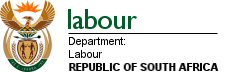 SECTION B: THE FOLLOWING MUST BE TAKEN INTO CONSIDERATION WHEN COMPLETING THE EEA4 FORMSAll employees (including Foreign Nationals) must be included when completing the EEA4 form in the appropriate space provided in the table below.  Temporary employees are employees employed to work for less than three months.Calculation of remuneration must include twelve months, which must be in line with the period covered by the EEA2 reporting form.  In the case of employees who have not worked a full twelve month period an amount equivalent to the annual salary should be furnished, e.g. if a person worked for three months and earned R30 000, the annual equivalent will be   (R30 000 / 3) * 12, which means the annual equivalent for this person will be R120 000.All payment amounts to be reflected in the table below must be rounded to the nearest Rand (R) and included as total remuneration for each group in terms of race and gender.No blank spaces, commas (,), full stops or decimal points (.) or any other separator should be included when capturing the payment amounts in each of the cells in the table below – for example R7 345 567.22 must be captured as 7345567 with no separators.The payments below indicate what must be included and what must be excluded in an employee’s remuneration for the purposes of calculating pay in order to complete the EEA4 form.4.1.	IncludedHousing or accommodation allowance or subsidy or housing or accommodation received as a benefit in kind;Car allowance or provision of a car, except to the extent that the car is provided to enable the employee to work;Any cash payments made to an employee, except those listed as exclusions in terms of this schedule;  Any other payment in kind received by an employee, except those listed as exclusions in terms of this schedule; Employer’s contributions to medical aid, pension, provident fund or similar schemes; andEmployer’s contributions to funeral or death benefit schemes.4.2.	ExcludedAny cash payment or payment in kind provided to enable the employee to work (for example, an equipment, tool or similar allowance or the provision of transport or the payment of a transport allowance to enable the employee to travel to and from work);A relocation allowance;Gratuities (for example, tips received from customers) and gifts from the employer;Share incentive schemes;Discretionary payments not related to an employee’s hours of work or performance (for example, a discretionary profit-sharing scheme);An entertainment allowance; and An education or schooling allowance.The value of payments in kind must be determined as follows –a value agreed to in either a contract of employment or collective agreement, provided that the agreed 	value may not be less than the cost to the employer of providing the payment in kind; orthe cost to the employer of providing the payment in kind. An employee is not entitled to a payment or the cash value of a payment in kind as part of remuneration if-the employee received the payment or enjoyed, or was entitled to enjoy, the payment in kind during the relevant period; orin the case of a contribution to a fund or scheme that forms part of remuneration, the employer paid the contribution in respect of the relevant period.7.	If an employee’s remuneration or wage fluctuates significantly from period to period, any payment to that employee in terms of the BCEA must be calculated by reference to the employee’s remuneration or wage during-the preceding 13 weeks; or if the employee has been in employment for a shorter period, that period.SECTION C: INCOME DIFFERENTIALS STATEMENTPlease use the table below to indicate the number of employees, including people with disabilities, and their remuneration in each occupational level in terms of race and gender.SECTION D: Please indicate the key reason(s) for differentiation in income in each occupational level that apply to your organisation. Please use (X) to mark the applicable key reason(s).SECTION E: Signature of the Chief Executive Officer/Accounting OfficerPLEASE READ THIS FIRSTSECTION A: EMPLOYER DETAILS & INSTRUCTIONSSECTION A: EMPLOYER DETAILS & INSTRUCTIONSPURPOSE OF THIS FORMThis form enables employers to comply with Section 27 (1) of the Employment Equity Act 55 of 1998as amended. This form contains the format for Income Differential Statement to be completed by designated employers to the Employment Conditions Commission. WHO COMPLETES THIS FORM?All designated employers who are required to submit a report in terms of Section 27(1) of the Employment Equity Act, 55 of 1998 as amended. Employers who wish to voluntarily comply with the reporting requirements of the Act are also required to complete this form.WHEN SHOULD EMPLOYERS REPORT?Designated employers must submit the Income Differential Statement annually on the first working day of October or by 15 January of the following year in the case of electronic reporting. Employers who become designated on or after the first working day of April but before the first working day of October must submit their Income Differential Statement on the first working day of October of the following year.SEND TO:Employment Equity RegistryThe Department of LabourPrivate Bag X117Pretoria 0001Online reporting: www.labour.gov.zaHelpline: 0860101018NO FAXED OR E-MAILED REPORTS WIIL BE ACCEPTEDTrade name	PURPOSE OF THIS FORMThis form enables employers to comply with Section 27 (1) of the Employment Equity Act 55 of 1998as amended. This form contains the format for Income Differential Statement to be completed by designated employers to the Employment Conditions Commission. WHO COMPLETES THIS FORM?All designated employers who are required to submit a report in terms of Section 27(1) of the Employment Equity Act, 55 of 1998 as amended. Employers who wish to voluntarily comply with the reporting requirements of the Act are also required to complete this form.WHEN SHOULD EMPLOYERS REPORT?Designated employers must submit the Income Differential Statement annually on the first working day of October or by 15 January of the following year in the case of electronic reporting. Employers who become designated on or after the first working day of April but before the first working day of October must submit their Income Differential Statement on the first working day of October of the following year.SEND TO:Employment Equity RegistryThe Department of LabourPrivate Bag X117Pretoria 0001Online reporting: www.labour.gov.zaHelpline: 0860101018NO FAXED OR E-MAILED REPORTS WIIL BE ACCEPTEDDTI registration namePURPOSE OF THIS FORMThis form enables employers to comply with Section 27 (1) of the Employment Equity Act 55 of 1998as amended. This form contains the format for Income Differential Statement to be completed by designated employers to the Employment Conditions Commission. WHO COMPLETES THIS FORM?All designated employers who are required to submit a report in terms of Section 27(1) of the Employment Equity Act, 55 of 1998 as amended. Employers who wish to voluntarily comply with the reporting requirements of the Act are also required to complete this form.WHEN SHOULD EMPLOYERS REPORT?Designated employers must submit the Income Differential Statement annually on the first working day of October or by 15 January of the following year in the case of electronic reporting. Employers who become designated on or after the first working day of April but before the first working day of October must submit their Income Differential Statement on the first working day of October of the following year.SEND TO:Employment Equity RegistryThe Department of LabourPrivate Bag X117Pretoria 0001Online reporting: www.labour.gov.zaHelpline: 0860101018NO FAXED OR E-MAILED REPORTS WIIL BE ACCEPTEDDTI registration numberPURPOSE OF THIS FORMThis form enables employers to comply with Section 27 (1) of the Employment Equity Act 55 of 1998as amended. This form contains the format for Income Differential Statement to be completed by designated employers to the Employment Conditions Commission. WHO COMPLETES THIS FORM?All designated employers who are required to submit a report in terms of Section 27(1) of the Employment Equity Act, 55 of 1998 as amended. Employers who wish to voluntarily comply with the reporting requirements of the Act are also required to complete this form.WHEN SHOULD EMPLOYERS REPORT?Designated employers must submit the Income Differential Statement annually on the first working day of October or by 15 January of the following year in the case of electronic reporting. Employers who become designated on or after the first working day of April but before the first working day of October must submit their Income Differential Statement on the first working day of October of the following year.SEND TO:Employment Equity RegistryThe Department of LabourPrivate Bag X117Pretoria 0001Online reporting: www.labour.gov.zaHelpline: 0860101018NO FAXED OR E-MAILED REPORTS WIIL BE ACCEPTEDPAYE/SARS numberPURPOSE OF THIS FORMThis form enables employers to comply with Section 27 (1) of the Employment Equity Act 55 of 1998as amended. This form contains the format for Income Differential Statement to be completed by designated employers to the Employment Conditions Commission. WHO COMPLETES THIS FORM?All designated employers who are required to submit a report in terms of Section 27(1) of the Employment Equity Act, 55 of 1998 as amended. Employers who wish to voluntarily comply with the reporting requirements of the Act are also required to complete this form.WHEN SHOULD EMPLOYERS REPORT?Designated employers must submit the Income Differential Statement annually on the first working day of October or by 15 January of the following year in the case of electronic reporting. Employers who become designated on or after the first working day of April but before the first working day of October must submit their Income Differential Statement on the first working day of October of the following year.SEND TO:Employment Equity RegistryThe Department of LabourPrivate Bag X117Pretoria 0001Online reporting: www.labour.gov.zaHelpline: 0860101018NO FAXED OR E-MAILED REPORTS WIIL BE ACCEPTEDUIF reference numberPURPOSE OF THIS FORMThis form enables employers to comply with Section 27 (1) of the Employment Equity Act 55 of 1998as amended. This form contains the format for Income Differential Statement to be completed by designated employers to the Employment Conditions Commission. WHO COMPLETES THIS FORM?All designated employers who are required to submit a report in terms of Section 27(1) of the Employment Equity Act, 55 of 1998 as amended. Employers who wish to voluntarily comply with the reporting requirements of the Act are also required to complete this form.WHEN SHOULD EMPLOYERS REPORT?Designated employers must submit the Income Differential Statement annually on the first working day of October or by 15 January of the following year in the case of electronic reporting. Employers who become designated on or after the first working day of April but before the first working day of October must submit their Income Differential Statement on the first working day of October of the following year.SEND TO:Employment Equity RegistryThe Department of LabourPrivate Bag X117Pretoria 0001Online reporting: www.labour.gov.zaHelpline: 0860101018NO FAXED OR E-MAILED REPORTS WIIL BE ACCEPTEDEE reference numberPURPOSE OF THIS FORMThis form enables employers to comply with Section 27 (1) of the Employment Equity Act 55 of 1998as amended. This form contains the format for Income Differential Statement to be completed by designated employers to the Employment Conditions Commission. WHO COMPLETES THIS FORM?All designated employers who are required to submit a report in terms of Section 27(1) of the Employment Equity Act, 55 of 1998 as amended. Employers who wish to voluntarily comply with the reporting requirements of the Act are also required to complete this form.WHEN SHOULD EMPLOYERS REPORT?Designated employers must submit the Income Differential Statement annually on the first working day of October or by 15 January of the following year in the case of electronic reporting. Employers who become designated on or after the first working day of April but before the first working day of October must submit their Income Differential Statement on the first working day of October of the following year.SEND TO:Employment Equity RegistryThe Department of LabourPrivate Bag X117Pretoria 0001Online reporting: www.labour.gov.zaHelpline: 0860101018NO FAXED OR E-MAILED REPORTS WIIL BE ACCEPTEDSeta classificationPURPOSE OF THIS FORMThis form enables employers to comply with Section 27 (1) of the Employment Equity Act 55 of 1998as amended. This form contains the format for Income Differential Statement to be completed by designated employers to the Employment Conditions Commission. WHO COMPLETES THIS FORM?All designated employers who are required to submit a report in terms of Section 27(1) of the Employment Equity Act, 55 of 1998 as amended. Employers who wish to voluntarily comply with the reporting requirements of the Act are also required to complete this form.WHEN SHOULD EMPLOYERS REPORT?Designated employers must submit the Income Differential Statement annually on the first working day of October or by 15 January of the following year in the case of electronic reporting. Employers who become designated on or after the first working day of April but before the first working day of October must submit their Income Differential Statement on the first working day of October of the following year.SEND TO:Employment Equity RegistryThe Department of LabourPrivate Bag X117Pretoria 0001Online reporting: www.labour.gov.zaHelpline: 0860101018NO FAXED OR E-MAILED REPORTS WIIL BE ACCEPTEDIndustry/SectorPURPOSE OF THIS FORMThis form enables employers to comply with Section 27 (1) of the Employment Equity Act 55 of 1998as amended. This form contains the format for Income Differential Statement to be completed by designated employers to the Employment Conditions Commission. WHO COMPLETES THIS FORM?All designated employers who are required to submit a report in terms of Section 27(1) of the Employment Equity Act, 55 of 1998 as amended. Employers who wish to voluntarily comply with the reporting requirements of the Act are also required to complete this form.WHEN SHOULD EMPLOYERS REPORT?Designated employers must submit the Income Differential Statement annually on the first working day of October or by 15 January of the following year in the case of electronic reporting. Employers who become designated on or after the first working day of April but before the first working day of October must submit their Income Differential Statement on the first working day of October of the following year.SEND TO:Employment Equity RegistryThe Department of LabourPrivate Bag X117Pretoria 0001Online reporting: www.labour.gov.zaHelpline: 0860101018NO FAXED OR E-MAILED REPORTS WIIL BE ACCEPTEDTelephone numberPURPOSE OF THIS FORMThis form enables employers to comply with Section 27 (1) of the Employment Equity Act 55 of 1998as amended. This form contains the format for Income Differential Statement to be completed by designated employers to the Employment Conditions Commission. WHO COMPLETES THIS FORM?All designated employers who are required to submit a report in terms of Section 27(1) of the Employment Equity Act, 55 of 1998 as amended. Employers who wish to voluntarily comply with the reporting requirements of the Act are also required to complete this form.WHEN SHOULD EMPLOYERS REPORT?Designated employers must submit the Income Differential Statement annually on the first working day of October or by 15 January of the following year in the case of electronic reporting. Employers who become designated on or after the first working day of April but before the first working day of October must submit their Income Differential Statement on the first working day of October of the following year.SEND TO:Employment Equity RegistryThe Department of LabourPrivate Bag X117Pretoria 0001Online reporting: www.labour.gov.zaHelpline: 0860101018NO FAXED OR E-MAILED REPORTS WIIL BE ACCEPTEDPostal addressPURPOSE OF THIS FORMThis form enables employers to comply with Section 27 (1) of the Employment Equity Act 55 of 1998as amended. This form contains the format for Income Differential Statement to be completed by designated employers to the Employment Conditions Commission. WHO COMPLETES THIS FORM?All designated employers who are required to submit a report in terms of Section 27(1) of the Employment Equity Act, 55 of 1998 as amended. Employers who wish to voluntarily comply with the reporting requirements of the Act are also required to complete this form.WHEN SHOULD EMPLOYERS REPORT?Designated employers must submit the Income Differential Statement annually on the first working day of October or by 15 January of the following year in the case of electronic reporting. Employers who become designated on or after the first working day of April but before the first working day of October must submit their Income Differential Statement on the first working day of October of the following year.SEND TO:Employment Equity RegistryThe Department of LabourPrivate Bag X117Pretoria 0001Online reporting: www.labour.gov.zaHelpline: 0860101018NO FAXED OR E-MAILED REPORTS WIIL BE ACCEPTEDPostal addressPURPOSE OF THIS FORMThis form enables employers to comply with Section 27 (1) of the Employment Equity Act 55 of 1998as amended. This form contains the format for Income Differential Statement to be completed by designated employers to the Employment Conditions Commission. WHO COMPLETES THIS FORM?All designated employers who are required to submit a report in terms of Section 27(1) of the Employment Equity Act, 55 of 1998 as amended. Employers who wish to voluntarily comply with the reporting requirements of the Act are also required to complete this form.WHEN SHOULD EMPLOYERS REPORT?Designated employers must submit the Income Differential Statement annually on the first working day of October or by 15 January of the following year in the case of electronic reporting. Employers who become designated on or after the first working day of April but before the first working day of October must submit their Income Differential Statement on the first working day of October of the following year.SEND TO:Employment Equity RegistryThe Department of LabourPrivate Bag X117Pretoria 0001Online reporting: www.labour.gov.zaHelpline: 0860101018NO FAXED OR E-MAILED REPORTS WIIL BE ACCEPTEDPostal codePURPOSE OF THIS FORMThis form enables employers to comply with Section 27 (1) of the Employment Equity Act 55 of 1998as amended. This form contains the format for Income Differential Statement to be completed by designated employers to the Employment Conditions Commission. WHO COMPLETES THIS FORM?All designated employers who are required to submit a report in terms of Section 27(1) of the Employment Equity Act, 55 of 1998 as amended. Employers who wish to voluntarily comply with the reporting requirements of the Act are also required to complete this form.WHEN SHOULD EMPLOYERS REPORT?Designated employers must submit the Income Differential Statement annually on the first working day of October or by 15 January of the following year in the case of electronic reporting. Employers who become designated on or after the first working day of April but before the first working day of October must submit their Income Differential Statement on the first working day of October of the following year.SEND TO:Employment Equity RegistryThe Department of LabourPrivate Bag X117Pretoria 0001Online reporting: www.labour.gov.zaHelpline: 0860101018NO FAXED OR E-MAILED REPORTS WIIL BE ACCEPTEDCity/TownPURPOSE OF THIS FORMThis form enables employers to comply with Section 27 (1) of the Employment Equity Act 55 of 1998as amended. This form contains the format for Income Differential Statement to be completed by designated employers to the Employment Conditions Commission. WHO COMPLETES THIS FORM?All designated employers who are required to submit a report in terms of Section 27(1) of the Employment Equity Act, 55 of 1998 as amended. Employers who wish to voluntarily comply with the reporting requirements of the Act are also required to complete this form.WHEN SHOULD EMPLOYERS REPORT?Designated employers must submit the Income Differential Statement annually on the first working day of October or by 15 January of the following year in the case of electronic reporting. Employers who become designated on or after the first working day of April but before the first working day of October must submit their Income Differential Statement on the first working day of October of the following year.SEND TO:Employment Equity RegistryThe Department of LabourPrivate Bag X117Pretoria 0001Online reporting: www.labour.gov.zaHelpline: 0860101018NO FAXED OR E-MAILED REPORTS WIIL BE ACCEPTEDProvincePURPOSE OF THIS FORMThis form enables employers to comply with Section 27 (1) of the Employment Equity Act 55 of 1998as amended. This form contains the format for Income Differential Statement to be completed by designated employers to the Employment Conditions Commission. WHO COMPLETES THIS FORM?All designated employers who are required to submit a report in terms of Section 27(1) of the Employment Equity Act, 55 of 1998 as amended. Employers who wish to voluntarily comply with the reporting requirements of the Act are also required to complete this form.WHEN SHOULD EMPLOYERS REPORT?Designated employers must submit the Income Differential Statement annually on the first working day of October or by 15 January of the following year in the case of electronic reporting. Employers who become designated on or after the first working day of April but before the first working day of October must submit their Income Differential Statement on the first working day of October of the following year.SEND TO:Employment Equity RegistryThe Department of LabourPrivate Bag X117Pretoria 0001Online reporting: www.labour.gov.zaHelpline: 0860101018NO FAXED OR E-MAILED REPORTS WIIL BE ACCEPTEDPhysical  addressPURPOSE OF THIS FORMThis form enables employers to comply with Section 27 (1) of the Employment Equity Act 55 of 1998as amended. This form contains the format for Income Differential Statement to be completed by designated employers to the Employment Conditions Commission. WHO COMPLETES THIS FORM?All designated employers who are required to submit a report in terms of Section 27(1) of the Employment Equity Act, 55 of 1998 as amended. Employers who wish to voluntarily comply with the reporting requirements of the Act are also required to complete this form.WHEN SHOULD EMPLOYERS REPORT?Designated employers must submit the Income Differential Statement annually on the first working day of October or by 15 January of the following year in the case of electronic reporting. Employers who become designated on or after the first working day of April but before the first working day of October must submit their Income Differential Statement on the first working day of October of the following year.SEND TO:Employment Equity RegistryThe Department of LabourPrivate Bag X117Pretoria 0001Online reporting: www.labour.gov.zaHelpline: 0860101018NO FAXED OR E-MAILED REPORTS WIIL BE ACCEPTEDPhysical  addressPURPOSE OF THIS FORMThis form enables employers to comply with Section 27 (1) of the Employment Equity Act 55 of 1998as amended. This form contains the format for Income Differential Statement to be completed by designated employers to the Employment Conditions Commission. WHO COMPLETES THIS FORM?All designated employers who are required to submit a report in terms of Section 27(1) of the Employment Equity Act, 55 of 1998 as amended. Employers who wish to voluntarily comply with the reporting requirements of the Act are also required to complete this form.WHEN SHOULD EMPLOYERS REPORT?Designated employers must submit the Income Differential Statement annually on the first working day of October or by 15 January of the following year in the case of electronic reporting. Employers who become designated on or after the first working day of April but before the first working day of October must submit their Income Differential Statement on the first working day of October of the following year.SEND TO:Employment Equity RegistryThe Department of LabourPrivate Bag X117Pretoria 0001Online reporting: www.labour.gov.zaHelpline: 0860101018NO FAXED OR E-MAILED REPORTS WIIL BE ACCEPTEDPostal codePURPOSE OF THIS FORMThis form enables employers to comply with Section 27 (1) of the Employment Equity Act 55 of 1998as amended. This form contains the format for Income Differential Statement to be completed by designated employers to the Employment Conditions Commission. WHO COMPLETES THIS FORM?All designated employers who are required to submit a report in terms of Section 27(1) of the Employment Equity Act, 55 of 1998 as amended. Employers who wish to voluntarily comply with the reporting requirements of the Act are also required to complete this form.WHEN SHOULD EMPLOYERS REPORT?Designated employers must submit the Income Differential Statement annually on the first working day of October or by 15 January of the following year in the case of electronic reporting. Employers who become designated on or after the first working day of April but before the first working day of October must submit their Income Differential Statement on the first working day of October of the following year.SEND TO:Employment Equity RegistryThe Department of LabourPrivate Bag X117Pretoria 0001Online reporting: www.labour.gov.zaHelpline: 0860101018NO FAXED OR E-MAILED REPORTS WIIL BE ACCEPTEDCity/TownPURPOSE OF THIS FORMThis form enables employers to comply with Section 27 (1) of the Employment Equity Act 55 of 1998as amended. This form contains the format for Income Differential Statement to be completed by designated employers to the Employment Conditions Commission. WHO COMPLETES THIS FORM?All designated employers who are required to submit a report in terms of Section 27(1) of the Employment Equity Act, 55 of 1998 as amended. Employers who wish to voluntarily comply with the reporting requirements of the Act are also required to complete this form.WHEN SHOULD EMPLOYERS REPORT?Designated employers must submit the Income Differential Statement annually on the first working day of October or by 15 January of the following year in the case of electronic reporting. Employers who become designated on or after the first working day of April but before the first working day of October must submit their Income Differential Statement on the first working day of October of the following year.SEND TO:Employment Equity RegistryThe Department of LabourPrivate Bag X117Pretoria 0001Online reporting: www.labour.gov.zaHelpline: 0860101018NO FAXED OR E-MAILED REPORTS WIIL BE ACCEPTEDProvincePURPOSE OF THIS FORMThis form enables employers to comply with Section 27 (1) of the Employment Equity Act 55 of 1998as amended. This form contains the format for Income Differential Statement to be completed by designated employers to the Employment Conditions Commission. WHO COMPLETES THIS FORM?All designated employers who are required to submit a report in terms of Section 27(1) of the Employment Equity Act, 55 of 1998 as amended. Employers who wish to voluntarily comply with the reporting requirements of the Act are also required to complete this form.WHEN SHOULD EMPLOYERS REPORT?Designated employers must submit the Income Differential Statement annually on the first working day of October or by 15 January of the following year in the case of electronic reporting. Employers who become designated on or after the first working day of April but before the first working day of October must submit their Income Differential Statement on the first working day of October of the following year.SEND TO:Employment Equity RegistryThe Department of LabourPrivate Bag X117Pretoria 0001Online reporting: www.labour.gov.zaHelpline: 0860101018NO FAXED OR E-MAILED REPORTS WIIL BE ACCEPTEDDetails of CEO/Accounting Officer at the time of submitting this reportDetails of CEO/Accounting Officer at the time of submitting this reportPURPOSE OF THIS FORMThis form enables employers to comply with Section 27 (1) of the Employment Equity Act 55 of 1998as amended. This form contains the format for Income Differential Statement to be completed by designated employers to the Employment Conditions Commission. WHO COMPLETES THIS FORM?All designated employers who are required to submit a report in terms of Section 27(1) of the Employment Equity Act, 55 of 1998 as amended. Employers who wish to voluntarily comply with the reporting requirements of the Act are also required to complete this form.WHEN SHOULD EMPLOYERS REPORT?Designated employers must submit the Income Differential Statement annually on the first working day of October or by 15 January of the following year in the case of electronic reporting. Employers who become designated on or after the first working day of April but before the first working day of October must submit their Income Differential Statement on the first working day of October of the following year.SEND TO:Employment Equity RegistryThe Department of LabourPrivate Bag X117Pretoria 0001Online reporting: www.labour.gov.zaHelpline: 0860101018NO FAXED OR E-MAILED REPORTS WIIL BE ACCEPTEDName and surname PURPOSE OF THIS FORMThis form enables employers to comply with Section 27 (1) of the Employment Equity Act 55 of 1998as amended. This form contains the format for Income Differential Statement to be completed by designated employers to the Employment Conditions Commission. WHO COMPLETES THIS FORM?All designated employers who are required to submit a report in terms of Section 27(1) of the Employment Equity Act, 55 of 1998 as amended. Employers who wish to voluntarily comply with the reporting requirements of the Act are also required to complete this form.WHEN SHOULD EMPLOYERS REPORT?Designated employers must submit the Income Differential Statement annually on the first working day of October or by 15 January of the following year in the case of electronic reporting. Employers who become designated on or after the first working day of April but before the first working day of October must submit their Income Differential Statement on the first working day of October of the following year.SEND TO:Employment Equity RegistryThe Department of LabourPrivate Bag X117Pretoria 0001Online reporting: www.labour.gov.zaHelpline: 0860101018NO FAXED OR E-MAILED REPORTS WIIL BE ACCEPTEDTelephone numberPURPOSE OF THIS FORMThis form enables employers to comply with Section 27 (1) of the Employment Equity Act 55 of 1998as amended. This form contains the format for Income Differential Statement to be completed by designated employers to the Employment Conditions Commission. WHO COMPLETES THIS FORM?All designated employers who are required to submit a report in terms of Section 27(1) of the Employment Equity Act, 55 of 1998 as amended. Employers who wish to voluntarily comply with the reporting requirements of the Act are also required to complete this form.WHEN SHOULD EMPLOYERS REPORT?Designated employers must submit the Income Differential Statement annually on the first working day of October or by 15 January of the following year in the case of electronic reporting. Employers who become designated on or after the first working day of April but before the first working day of October must submit their Income Differential Statement on the first working day of October of the following year.SEND TO:Employment Equity RegistryThe Department of LabourPrivate Bag X117Pretoria 0001Online reporting: www.labour.gov.zaHelpline: 0860101018NO FAXED OR E-MAILED REPORTS WIIL BE ACCEPTEDFax numberPURPOSE OF THIS FORMThis form enables employers to comply with Section 27 (1) of the Employment Equity Act 55 of 1998as amended. This form contains the format for Income Differential Statement to be completed by designated employers to the Employment Conditions Commission. WHO COMPLETES THIS FORM?All designated employers who are required to submit a report in terms of Section 27(1) of the Employment Equity Act, 55 of 1998 as amended. Employers who wish to voluntarily comply with the reporting requirements of the Act are also required to complete this form.WHEN SHOULD EMPLOYERS REPORT?Designated employers must submit the Income Differential Statement annually on the first working day of October or by 15 January of the following year in the case of electronic reporting. Employers who become designated on or after the first working day of April but before the first working day of October must submit their Income Differential Statement on the first working day of October of the following year.SEND TO:Employment Equity RegistryThe Department of LabourPrivate Bag X117Pretoria 0001Online reporting: www.labour.gov.zaHelpline: 0860101018NO FAXED OR E-MAILED REPORTS WIIL BE ACCEPTEDEmail addressPURPOSE OF THIS FORMThis form enables employers to comply with Section 27 (1) of the Employment Equity Act 55 of 1998as amended. This form contains the format for Income Differential Statement to be completed by designated employers to the Employment Conditions Commission. WHO COMPLETES THIS FORM?All designated employers who are required to submit a report in terms of Section 27(1) of the Employment Equity Act, 55 of 1998 as amended. Employers who wish to voluntarily comply with the reporting requirements of the Act are also required to complete this form.WHEN SHOULD EMPLOYERS REPORT?Designated employers must submit the Income Differential Statement annually on the first working day of October or by 15 January of the following year in the case of electronic reporting. Employers who become designated on or after the first working day of April but before the first working day of October must submit their Income Differential Statement on the first working day of October of the following year.SEND TO:Employment Equity RegistryThe Department of LabourPrivate Bag X117Pretoria 0001Online reporting: www.labour.gov.zaHelpline: 0860101018NO FAXED OR E-MAILED REPORTS WIIL BE ACCEPTEDDetails of Employment Equity Senior Manager at the time of submitting this reportDetails of Employment Equity Senior Manager at the time of submitting this reportPURPOSE OF THIS FORMThis form enables employers to comply with Section 27 (1) of the Employment Equity Act 55 of 1998as amended. This form contains the format for Income Differential Statement to be completed by designated employers to the Employment Conditions Commission. WHO COMPLETES THIS FORM?All designated employers who are required to submit a report in terms of Section 27(1) of the Employment Equity Act, 55 of 1998 as amended. Employers who wish to voluntarily comply with the reporting requirements of the Act are also required to complete this form.WHEN SHOULD EMPLOYERS REPORT?Designated employers must submit the Income Differential Statement annually on the first working day of October or by 15 January of the following year in the case of electronic reporting. Employers who become designated on or after the first working day of April but before the first working day of October must submit their Income Differential Statement on the first working day of October of the following year.SEND TO:Employment Equity RegistryThe Department of LabourPrivate Bag X117Pretoria 0001Online reporting: www.labour.gov.zaHelpline: 0860101018NO FAXED OR E-MAILED REPORTS WIIL BE ACCEPTEDName and SurnamePURPOSE OF THIS FORMThis form enables employers to comply with Section 27 (1) of the Employment Equity Act 55 of 1998as amended. This form contains the format for Income Differential Statement to be completed by designated employers to the Employment Conditions Commission. WHO COMPLETES THIS FORM?All designated employers who are required to submit a report in terms of Section 27(1) of the Employment Equity Act, 55 of 1998 as amended. Employers who wish to voluntarily comply with the reporting requirements of the Act are also required to complete this form.WHEN SHOULD EMPLOYERS REPORT?Designated employers must submit the Income Differential Statement annually on the first working day of October or by 15 January of the following year in the case of electronic reporting. Employers who become designated on or after the first working day of April but before the first working day of October must submit their Income Differential Statement on the first working day of October of the following year.SEND TO:Employment Equity RegistryThe Department of LabourPrivate Bag X117Pretoria 0001Online reporting: www.labour.gov.zaHelpline: 0860101018NO FAXED OR E-MAILED REPORTS WIIL BE ACCEPTEDTelephone numberPURPOSE OF THIS FORMThis form enables employers to comply with Section 27 (1) of the Employment Equity Act 55 of 1998as amended. This form contains the format for Income Differential Statement to be completed by designated employers to the Employment Conditions Commission. WHO COMPLETES THIS FORM?All designated employers who are required to submit a report in terms of Section 27(1) of the Employment Equity Act, 55 of 1998 as amended. Employers who wish to voluntarily comply with the reporting requirements of the Act are also required to complete this form.WHEN SHOULD EMPLOYERS REPORT?Designated employers must submit the Income Differential Statement annually on the first working day of October or by 15 January of the following year in the case of electronic reporting. Employers who become designated on or after the first working day of April but before the first working day of October must submit their Income Differential Statement on the first working day of October of the following year.SEND TO:Employment Equity RegistryThe Department of LabourPrivate Bag X117Pretoria 0001Online reporting: www.labour.gov.zaHelpline: 0860101018NO FAXED OR E-MAILED REPORTS WIIL BE ACCEPTEDFax numberPURPOSE OF THIS FORMThis form enables employers to comply with Section 27 (1) of the Employment Equity Act 55 of 1998as amended. This form contains the format for Income Differential Statement to be completed by designated employers to the Employment Conditions Commission. WHO COMPLETES THIS FORM?All designated employers who are required to submit a report in terms of Section 27(1) of the Employment Equity Act, 55 of 1998 as amended. Employers who wish to voluntarily comply with the reporting requirements of the Act are also required to complete this form.WHEN SHOULD EMPLOYERS REPORT?Designated employers must submit the Income Differential Statement annually on the first working day of October or by 15 January of the following year in the case of electronic reporting. Employers who become designated on or after the first working day of April but before the first working day of October must submit their Income Differential Statement on the first working day of October of the following year.SEND TO:Employment Equity RegistryThe Department of LabourPrivate Bag X117Pretoria 0001Online reporting: www.labour.gov.zaHelpline: 0860101018NO FAXED OR E-MAILED REPORTS WIIL BE ACCEPTEDEmail addressPURPOSE OF THIS FORMThis form enables employers to comply with Section 27 (1) of the Employment Equity Act 55 of 1998as amended. This form contains the format for Income Differential Statement to be completed by designated employers to the Employment Conditions Commission. WHO COMPLETES THIS FORM?All designated employers who are required to submit a report in terms of Section 27(1) of the Employment Equity Act, 55 of 1998 as amended. Employers who wish to voluntarily comply with the reporting requirements of the Act are also required to complete this form.WHEN SHOULD EMPLOYERS REPORT?Designated employers must submit the Income Differential Statement annually on the first working day of October or by 15 January of the following year in the case of electronic reporting. Employers who become designated on or after the first working day of April but before the first working day of October must submit their Income Differential Statement on the first working day of October of the following year.SEND TO:Employment Equity RegistryThe Department of LabourPrivate Bag X117Pretoria 0001Online reporting: www.labour.gov.zaHelpline: 0860101018NO FAXED OR E-MAILED REPORTS WIIL BE ACCEPTEDBusiness typeBusiness typePURPOSE OF THIS FORMThis form enables employers to comply with Section 27 (1) of the Employment Equity Act 55 of 1998as amended. This form contains the format for Income Differential Statement to be completed by designated employers to the Employment Conditions Commission. WHO COMPLETES THIS FORM?All designated employers who are required to submit a report in terms of Section 27(1) of the Employment Equity Act, 55 of 1998 as amended. Employers who wish to voluntarily comply with the reporting requirements of the Act are also required to complete this form.WHEN SHOULD EMPLOYERS REPORT?Designated employers must submit the Income Differential Statement annually on the first working day of October or by 15 January of the following year in the case of electronic reporting. Employers who become designated on or after the first working day of April but before the first working day of October must submit their Income Differential Statement on the first working day of October of the following year.SEND TO:Employment Equity RegistryThe Department of LabourPrivate Bag X117Pretoria 0001Online reporting: www.labour.gov.zaHelpline: 0860101018NO FAXED OR E-MAILED REPORTS WIIL BE ACCEPTED Private Sector 
 National Government  Local Government  Non-profit Organisation State-Owned Enterprise Provincial Government
 Educational InstitutionPURPOSE OF THIS FORMThis form enables employers to comply with Section 27 (1) of the Employment Equity Act 55 of 1998as amended. This form contains the format for Income Differential Statement to be completed by designated employers to the Employment Conditions Commission. WHO COMPLETES THIS FORM?All designated employers who are required to submit a report in terms of Section 27(1) of the Employment Equity Act, 55 of 1998 as amended. Employers who wish to voluntarily comply with the reporting requirements of the Act are also required to complete this form.WHEN SHOULD EMPLOYERS REPORT?Designated employers must submit the Income Differential Statement annually on the first working day of October or by 15 January of the following year in the case of electronic reporting. Employers who become designated on or after the first working day of April but before the first working day of October must submit their Income Differential Statement on the first working day of October of the following year.SEND TO:Employment Equity RegistryThe Department of LabourPrivate Bag X117Pretoria 0001Online reporting: www.labour.gov.zaHelpline: 0860101018NO FAXED OR E-MAILED REPORTS WIIL BE ACCEPTEDInformation about the organisation at the time of submitting this reportInformation about the organisation at the time of submitting this reportPURPOSE OF THIS FORMThis form enables employers to comply with Section 27 (1) of the Employment Equity Act 55 of 1998as amended. This form contains the format for Income Differential Statement to be completed by designated employers to the Employment Conditions Commission. WHO COMPLETES THIS FORM?All designated employers who are required to submit a report in terms of Section 27(1) of the Employment Equity Act, 55 of 1998 as amended. Employers who wish to voluntarily comply with the reporting requirements of the Act are also required to complete this form.WHEN SHOULD EMPLOYERS REPORT?Designated employers must submit the Income Differential Statement annually on the first working day of October or by 15 January of the following year in the case of electronic reporting. Employers who become designated on or after the first working day of April but before the first working day of October must submit their Income Differential Statement on the first working day of October of the following year.SEND TO:Employment Equity RegistryThe Department of LabourPrivate Bag X117Pretoria 0001Online reporting: www.labour.gov.zaHelpline: 0860101018NO FAXED OR E-MAILED REPORTS WIIL BE ACCEPTEDNumber of employees in the organisation 0 to 49 
 50 to 149
 150 or morePURPOSE OF THIS FORMThis form enables employers to comply with Section 27 (1) of the Employment Equity Act 55 of 1998as amended. This form contains the format for Income Differential Statement to be completed by designated employers to the Employment Conditions Commission. WHO COMPLETES THIS FORM?All designated employers who are required to submit a report in terms of Section 27(1) of the Employment Equity Act, 55 of 1998 as amended. Employers who wish to voluntarily comply with the reporting requirements of the Act are also required to complete this form.WHEN SHOULD EMPLOYERS REPORT?Designated employers must submit the Income Differential Statement annually on the first working day of October or by 15 January of the following year in the case of electronic reporting. Employers who become designated on or after the first working day of April but before the first working day of October must submit their Income Differential Statement on the first working day of October of the following year.SEND TO:Employment Equity RegistryThe Department of LabourPrivate Bag X117Pretoria 0001Online reporting: www.labour.gov.zaHelpline: 0860101018NO FAXED OR E-MAILED REPORTS WIIL BE ACCEPTEDIs your organisation an organ of State? Yes  NoPURPOSE OF THIS FORMThis form enables employers to comply with Section 27 (1) of the Employment Equity Act 55 of 1998as amended. This form contains the format for Income Differential Statement to be completed by designated employers to the Employment Conditions Commission. WHO COMPLETES THIS FORM?All designated employers who are required to submit a report in terms of Section 27(1) of the Employment Equity Act, 55 of 1998 as amended. Employers who wish to voluntarily comply with the reporting requirements of the Act are also required to complete this form.WHEN SHOULD EMPLOYERS REPORT?Designated employers must submit the Income Differential Statement annually on the first working day of October or by 15 January of the following year in the case of electronic reporting. Employers who become designated on or after the first working day of April but before the first working day of October must submit their Income Differential Statement on the first working day of October of the following year.SEND TO:Employment Equity RegistryThe Department of LabourPrivate Bag X117Pretoria 0001Online reporting: www.labour.gov.zaHelpline: 0860101018NO FAXED OR E-MAILED REPORTS WIIL BE ACCEPTEDIs your organisation part of a group / holding company? Yes NoPURPOSE OF THIS FORMThis form enables employers to comply with Section 27 (1) of the Employment Equity Act 55 of 1998as amended. This form contains the format for Income Differential Statement to be completed by designated employers to the Employment Conditions Commission. WHO COMPLETES THIS FORM?All designated employers who are required to submit a report in terms of Section 27(1) of the Employment Equity Act, 55 of 1998 as amended. Employers who wish to voluntarily comply with the reporting requirements of the Act are also required to complete this form.WHEN SHOULD EMPLOYERS REPORT?Designated employers must submit the Income Differential Statement annually on the first working day of October or by 15 January of the following year in the case of electronic reporting. Employers who become designated on or after the first working day of April but before the first working day of October must submit their Income Differential Statement on the first working day of October of the following year.SEND TO:Employment Equity RegistryThe Department of LabourPrivate Bag X117Pretoria 0001Online reporting: www.labour.gov.zaHelpline: 0860101018NO FAXED OR E-MAILED REPORTS WIIL BE ACCEPTEDIf yes, please provide the name.________________________________________PURPOSE OF THIS FORMThis form enables employers to comply with Section 27 (1) of the Employment Equity Act 55 of 1998as amended. This form contains the format for Income Differential Statement to be completed by designated employers to the Employment Conditions Commission. WHO COMPLETES THIS FORM?All designated employers who are required to submit a report in terms of Section 27(1) of the Employment Equity Act, 55 of 1998 as amended. Employers who wish to voluntarily comply with the reporting requirements of the Act are also required to complete this form.WHEN SHOULD EMPLOYERS REPORT?Designated employers must submit the Income Differential Statement annually on the first working day of October or by 15 January of the following year in the case of electronic reporting. Employers who become designated on or after the first working day of April but before the first working day of October must submit their Income Differential Statement on the first working day of October of the following year.SEND TO:Employment Equity RegistryThe Department of LabourPrivate Bag X117Pretoria 0001Online reporting: www.labour.gov.zaHelpline: 0860101018NO FAXED OR E-MAILED REPORTS WIIL BE ACCEPTEDYear for which this report is submitted ____________________________Occupational levelsOccupational levelsMALEMALEMALEMALEFEMALEFEMALEFEMALEFEMALEFOREIGN NATIONALSFOREIGN NATIONALSTotalOccupational levelsOccupational levelsACIWACIWMFTotalTop ManagementNumber of workersTop ManagementRemunerationSenior ManagementNumber of workersSenior ManagementRemunerationProfessionally qualified and experienced specialists and mid-managementNumber of workersProfessionally qualified and experienced specialists and mid-managementRemunerationSkilled technical and academically qualified workers, junior management, supervisors, foremen and superintendentsNumber of workersSkilled technical and academically qualified workers, junior management, supervisors, foremen and superintendentsRemunerationSemi-skilled and discretionary decision makingNumber of workersSemi-skilled and discretionary decision makingRemunerationUnskilled and defined decision makingNumber of workersUnskilled and defined decision makingRemunerationTOTAL PERMANENTNumber of workersTOTAL PERMANENTRemunerationTemporary employeesNumber of workersTemporary employeesRemunerationTOTALNumber of workersTOTALRemunerationOCCUPATIONAL LEVELSREASONS FOR INCOME DIFFERENTIALS REASONS FOR INCOME DIFFERENTIALS REASONS FOR INCOME DIFFERENTIALS REASONS FOR INCOME DIFFERENTIALS REASONS FOR INCOME DIFFERENTIALS REASONS FOR INCOME DIFFERENTIALS REASONS FOR INCOME DIFFERENTIALS OCCUPATIONAL LEVELSSeniority or length of serviceQualifications, ability, competence or potentialPerformance, quantity or quality of workDemotionExperiential trainingShortage of relevant skillsOther relevant factorTop ManagementSenior ManagementProfessionally qualified and experienced specialists and mid-managementSkilled technical and academically qualified workers, junior management, supervisors, foremen and superintendentsSemi-skilled and discretionary decision makingUnskilled and defined decision makingTemporary employeesChief Executive Officer /Accounting Officer I ---------------------------------------------------------------------------------(full Name) CEO/Accounting Officer of--------------------------------------------------------------------------------------------------------------------------------------hereby declare that I have read, approved and authorized this information.Signed on this --------------------------day of ------------------------------------------------- (month) year ------------At (place): ------------------------------------------------------------------------------------------------------------------------------------------------------------------------Chief Executive Officer/Accounting Officer 